 บันทึกข้อความ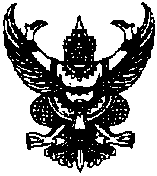 ส่วนราชการ         โรงเรียนตากพิทยาคม    จังหวัดตาก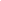 ที่                                 	วันที่       19    กันยายน   2566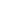 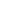 เรื่อง             การพัฒนาคุณภาพการเรียนการสอน ภาคเรียนที่  2  ปีการศึกษา 2566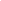 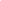 เรียน     ผู้อำนวยการโรงเรียนตากพิทยาคม 	ด้วยงานนิเทศพัฒนากระบวนการเรียนรู้ กลุ่มงานส่งเสริมสนับสนุนการจัดการเรียนรู้ ฝ่ายบริหารวิชาการ ได้กำหนดโครงการพัฒนาคุณภาพการจัดกระบวนการเรียนรู้ของครูโรงเรียนตากพิทยาคม โดยให้ครูจัดกิจกรรมการเรียนรู้ที่เน้นผู้เรียนเป็นสำคัญ พัฒนานักเรียนให้มีคุณลักษณะอุปนิสัยพอเพียง  จัดกิจกรรมการเรียนรู้ให้สนองตอบความแตกต่างระหว่างผู้เรียน เน้นการจัดกิจกรรมเสริมสร้างให้นักเรียนรู้จักการอนุรักษ์พันธุกรรมพืช  มีการใช้ภูมิปัญญาท้องถิ่น/แหล่งเรียนรู้ภายในและภายนอกในการจัดการเรียนการสอน และรองรับการประเมินคุณภาพครู งานนิเทศพัฒนากระบวนการเรียนรู้ กลุ่มงานส่งเสริมสนับสนุนการจัดการเรียนรู้ ฝ่ายบริหารวิชาการ พิจารณาเห็นควร ขอความร่วมมือให้ครูทุกท่านดำเนินการเกี่ยวกับการพัฒนาคุณภาพการจัดการเรียนรู้ ดังนี้		1. ครูจัดทำแผนการจัดการเรียนรู้ ส่งอย่างน้อยคนละ 1 รหัสวิชา รายละเอียด ดังนี้ในการจัดทำแผนการจัดการเรียนรู้ของครูให้จัดทำตามองค์ประกอบในการจัดทำแผนที่ฝ่ายวิชาการกำหนด และวิเคราะห์จากตัวชี้วัดระหว่างทางและตัวชี้วัดปลายทาง ตามหลักสูตรแกนกลางการศึกษา ขั้นพื้นฐาน พุทธศักราช ๒๕๕๑ ดังเอกสารที่แนบ และให้จัดทำเครื่องมือประเมิน เกณฑ์ประกอบการประเมิน (Rubric)  ให้ครบถ้วน ทุกแผนฯ ส่งคณะกรรมการนิเทศแผนการจัดการเรียนรู้ ภายในวันที่  13  พฤศจิกายน  2566  พร้อมทั้งจัดทำแผนบูรณาการและวิเคราะห์ผู้เรียน  รายละเอียด ดังนี้ - หน้า 2  -2. ครูส่งแผนการจัดการเรียนรู้ภาคเรียนที่  2/2566  จำนวน 1 รหัสวิชา  (1 เล่มใหญ่)  และครูที่บูรณาการสวนพฤกษศาสตร์โรงเรียนในภาคเรียนนี้  ส่งแผนการจัดการเรียนรู้บูรณาการงานสวนพฤกษศาสตร์โรงเรียน  จำนวน 1 เล่ม   ให้กับคณะกรรมการนิเทศแผนการจัดการเรียนรู้ ภายในวันที่  13  พฤศจิกายน  2566  และครูจัดส่งแผนบูรณาการ ตามลิงค์ ดังนี้ https://drive.google.com/drive/folders/14qJ0U5tnza5ryaxrUHO4Rm3_7l0lhCVA?usp=sharingหรือสแกนคิวอาร์โค้ด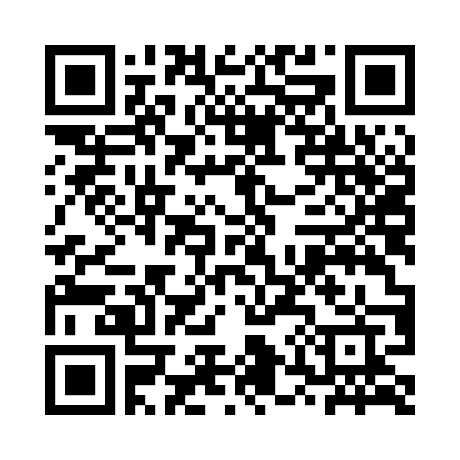  3. ครูทุกท่านทำโครงการพัฒนาและยกระดับผลสัมฤทธิ์ทางการเรียนและต้องสอนซ่อมเสริมให้นักเรียนกลุ่มอ่อน หรือสอนเสริมความรู้  ให้กับนักเรียนกลุ่มกลาง กลุ่มเก่ง และจัดทำหลักฐานการสอนส่งฝ่ายบริหารวิชาการ(งานประกันคุณภาพ)   วันที่ 13  พฤศจิกายน  2566  ณ ห้องวิชาการ4. ครูทุกท่านทำวิจัยในชั้นเรียน รายวิชาที่สอนคนละ 1 เรื่อง  ส่งภายในวันที่ 2 กุมภาพันธ์  2567   ณ ห้องวิชาการ5. ครูทุกท่านส่งรายงานการใช้สื่อการสอน ส่งภายในวันที่  2 กุมภาพันธ์  2567 ณ ห้องวิชาการ6. ครูทุกท่านทำบันทึกหลังสอนและส่งที่ครูนิเทศแผนการสอน  ส่งภายในวันที่  2 กุมภาพันธ์  2567 7.  หัวหน้ากลุ่มสาระสรุปผลการนิเทศภายในกลุ่มสาระ  ส่งภายในวันที่  9 กุมภาพันธ์  2567   จึงเรียนมาเพื่อโปรดพิจารณา หากเห็นชอบโปรดสั่งการให้ครูทุกคนถือปฏิบัติอย่างเคร่งครัด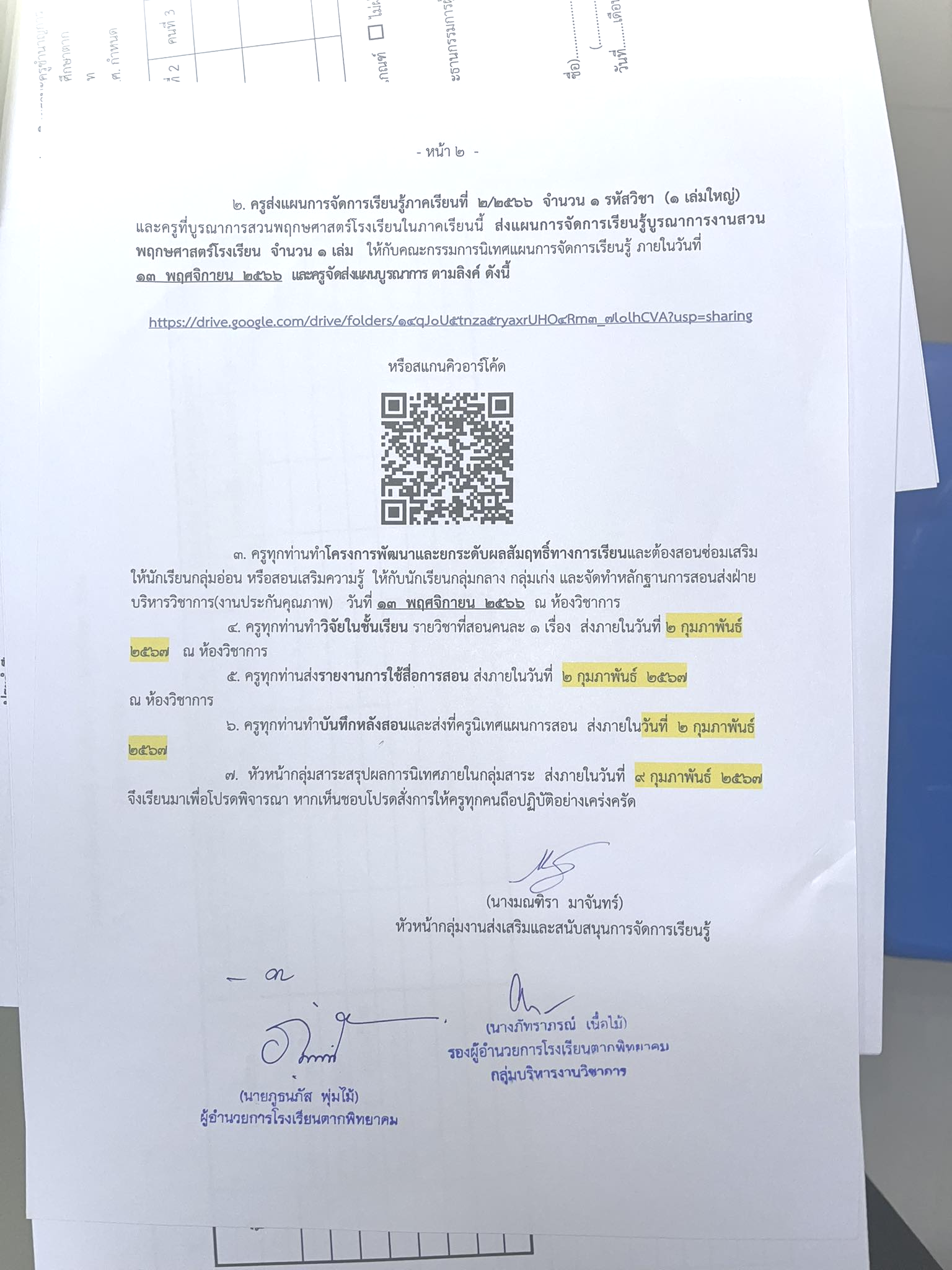 - หน้า 3 –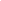 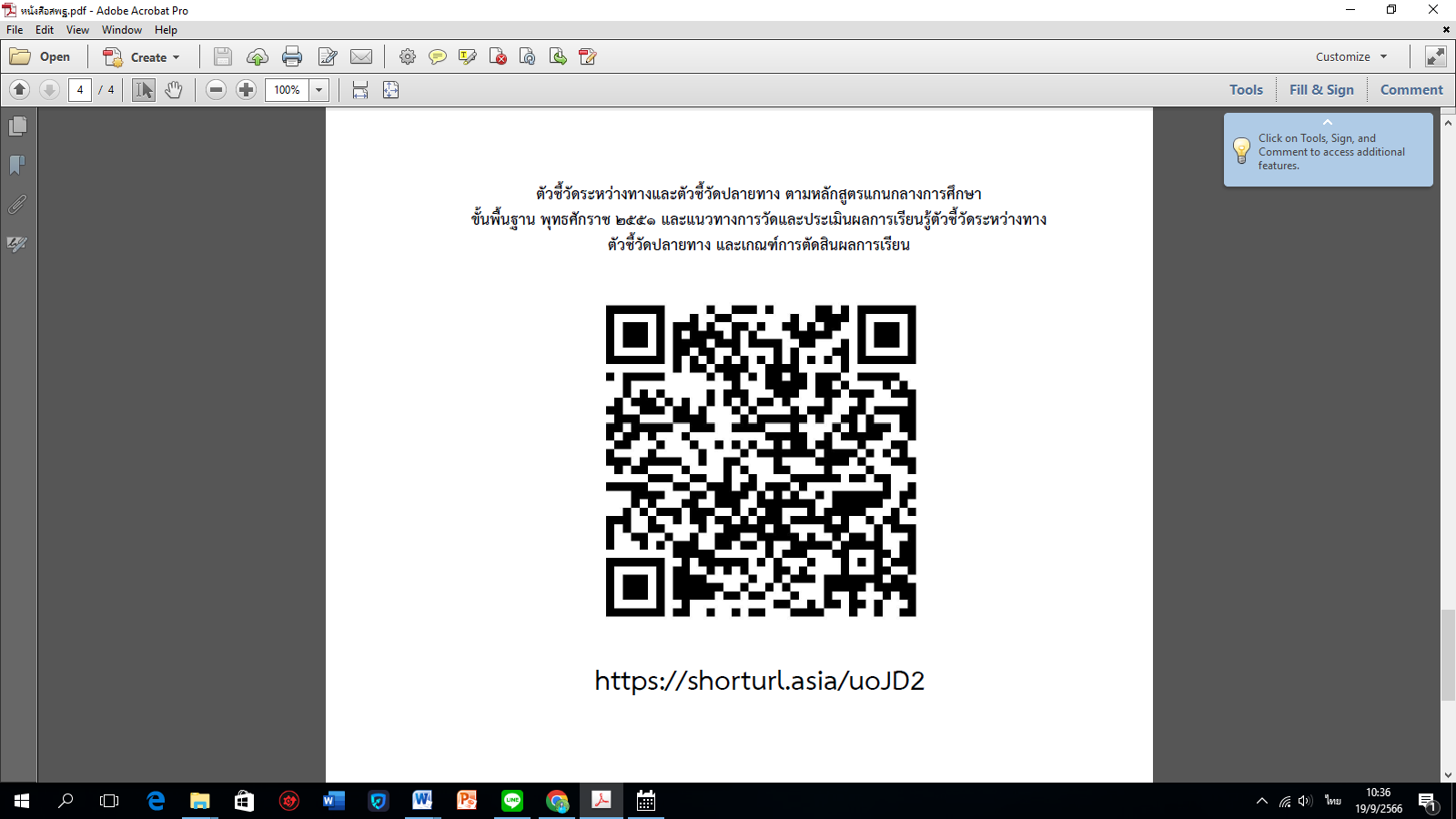 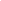 ลิงค์สำหรับการส่งแผนบูรณาการ และไฟล์แบบฟอร์มแผนการจัดการเรียนรู้https://drive.google.com/drive/folders/14qJ0U5tnza5ryaxrUHO4Rm3_7l0lhCVA?usp=sharingหรือสแกนคิวอาร์โค้ด     แบบประเมินองคเรียนที่ 2/ 2566องค์ประกอบของแผนการจัดการเรียนรู้ ภาคเรียนที่  2/2566⬜   ปกหน้า⬜   หน้าอนุมัติแผน⬜   แบบวิเคราะห์ตัวชี้วัด เพื่อจัดทำคำอธิบายรายวิชา⬜   คำอธิบายรายวิชา⬜   โครงสร้างรายวิชา⬜   การวิเคราะห์หลักสูตรเพื่อการประเมินการเรียนรู้⬜   วิเคราะห์ผู้เรียน ลีลาการเรียนรู้⬜   ตารางวิเคราะห์จุดเน้นการออกแบบกิจกรรม⬜   หน่วยเรียนรู้ที่ ........................................⬜   แผนการจัดการเรียนรู้ที่ .................................
⬜   แผนการจัดการเรียนรู้แบบเชิงรุก (Active  Learning)  แผนการจัดการเรียนรู้ที่ .......... 
⬜   แผนการจัดการเรียนรู้น้อมนำหลักปรัชญาเศรษฐกิจพอเพียง  แผนการจัดการเรียนรู้ที่ ..........⬜   แผนการจัดการเรียนรู้บูรณาการสวนพฤกษศาสตร์โรงเรียน แผนการจัดการเรียนรู้ที่ ..........⬜   แผนการจัดการเรียนรู้บูรณาการโรงเรียนปลอดขยะ แผนการจัดการเรียนรู้ที่ ..........⬜   ความเห็นหัวหน้ากลุ่มสาระฯครูนิเทศ / ครูที่ได้รับมอบหมาย / หน.สถานศึกษา⬜   บันทึกหลังสอน⬜   เครื่องมือวัดและประเมินผล / เกณฑ์ประกอบการประเมิน⬜   แบบประเมินการสอนของตนเองท้ายหน่วยการเรียนรู้⬜   แบบประเมินแผนการจัดการเรียนรู้(ประเมินตนเอง)		⬜   ปกหลัง		เกณฑ์การประเมินองค์ประกอบของแผนการจัดการเรียนรู้		องค์ประกอบครบถ้วน	20	          รายการ       =	  ดีมาก		องค์ประกอบ		17 - 19           รายการ        =	  ดี		องค์ประกอบ		ต่ำกว่า 17        รายการ        =	  ควรพัฒนาผลการประเมินองค์ประกอบของแผนการจัดการเรียนรู้	แผนการจัดการเรียนรู้ รายวิชา..................................................... รหัสวิชา ..........................................มัธยมศึกษาปีที่ ............................... ปีการศึกษา .............. สอนโดย...................................................................ซึ่งมีผลการประเมินองค์ประกอบของแผนการจัดการเรียนรู้อยู่ในระดับ .............................................................(สำหรับแนบไว้หน้าแผนการจัดการเรียนรู้)แบบรายงานการนิเทศแผน  การจัดการเรียนรู้ (ทั้งฉบับ)งานนิเทศพัฒนาการกระบวนการเรียนรู้ / กลุ่มงานส่งเสริมสนับสนุนการจัดการเรียนรู้ฝ่ายบริหารวิชาการ / โรงเรียนตากพิทยาคมครูผู้รับการนิเทศ.......................................................................กลุ่มสาระ........................................................................รายวิชา...........................................................รหัสวิชา..................ภาคเรียนที่.............ปีการศึกษา.................................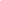  ครูผู้นิเทศ.........................................................................วิธีการนิเทศ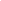 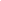     ลงชื่อ.............................................ครูผู้นิเทศ    ลงชื่อ.............................................ครูผู้รับการนิเทศ	   		    			    วันที่..........เดือน................................พ.ศ...............ปฏิทินการปฏิบัติ                                        งานนิเทศพัฒนากระบวนการเรียนรู้ ภาคเรียนที่ 2 ปีการศึกษา 2566กลุ่มงานส่งเสริมสนับสนุนการจัดการเรียนรู้ ฝ่ายบริหารวิชาการโรงเรียนตากพิทยาคม จังหวัดตาก******เปิดภาคเรียนที่ 2/2566  วันที่  24  ตุลาคม  2566******หมายเหตุ ปฏิทินการปฏิบัติงานฯ อาจปรับเปลี่ยนได้ตามความเหมาะสมFlow  Chart  ระบบการจัดการเรียนรู้ของโรงเรียนตากพิทยาคม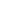 1.  การวิเคราะห์หลักสูตร : วิเคราะห์ตัวชี้วัดตามมาตรฐานการเรียนรู้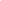 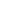 2.  การวิเคราะห์ผู้เรียน : สภาพที่มีผลต่อการเรียนรู้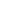 						ไม่ผ่าน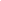 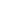 				             ต้องการให้ความช่วยเหลือ			3.  การสอนปรับพื้นฐาน/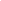 					หรือไม่					ก่อนเรียน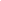 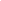 4.  การออกแบบการเรียนรู้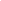 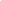 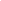 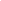 5.  การจัดการเรียนรู้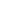 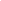 6.  นิเทศแผน/การนิเทศการสอน / แลกเปลี่ยนเรียนรู้สังเกตการสอน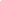 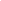 7.  การประเมินผลการเรียนรู้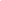 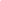 ไม่ผ่าน 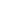 			      นักเรียนผ่านเกณฑ์การประเมิน		         8.  การวิจัย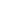 					         หรือไม่				 เพื่อพัฒนาการเรียนรู้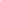 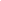 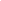 9.  การพัฒนาอย่างต่อเนื่อง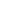 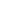 	ผ่าน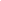 10.  การรายงานผลการจัดการเรียนรู้ที่เป็นระบบ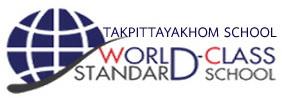 แผนการจัดการเรียนรู้รายวิชา..............................รหัสวิชา.........................ชั้นมัธยมศึกษาปีที่.........ปีการศึกษา.............................สอนโดย.........................................กลุ่มสาระการเรียนรู้......................................โรงเรียนตากพิทยาคม  จังหวัดตากสำนักงานเขตพื้นที่การศึกษามัธยมศึกษาตากสำนักงานคณะกรรมการการศึกษาขั้นพื้นฐานกระทรวงศึกษาธิการแผนการจัดการเรียนรู้รายวิชา....................................................รหัสวิชา..................................ชั้นมัธยมศึกษาปีที่..............ปีการศึกษา..................ผู้สอน..................................................กลุ่มสาระการเรียนรู้.......................................อัตราส่วนน้ำหนักคะแนนการวัดประเมินผลอนุมัติให้ใช้สอนได้                 ลงชื่อ.....................................................                        	        (นายภูธนภัส  พุ่มไม้)                	        ผู้อำนวยการโรงเรียนตากพิทยาคมบันทึกข้อความ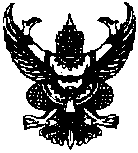 ส่วนราชการ         โรงเรียนตากพิทยาคม    จังหวัดตาก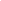 ที่                                 วันที่                               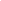 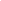 เรื่อง             ขออนุญาตใช้แผนการจัดการเรียนรู้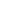 เรียน     ผู้อำนวยการโรงเรียนตากพิทยาคม ด้วยข้าพเจ้า.................................................ตำแหน่ง.................โรงเรียนตากพิทยาคม  สังกัด
สำนักงานเขตพื้นที่การศึกษามัธยมศึกษาเขตตาก ได้รับมอบหมายให้ทำการสอนรายวิชา........................ 
รหัสวิชา...................... ..ชั้นมัธยมศึกษาปีที่.........ในภาคเรียนที่.............ปีการศึกษา................ความดังแจ้งแล้วนั้นในการนี้ ข้าพเจ้าได้จัดเตรียมการสอนโดยการวิเคราะห์ผู้เรียนและพบสภาพที่เป็นปัญหาในการเรียน    การสอน จึงได้วางแผนเพื่อพัฒนาการเรียนการสอนในส่วนที่รับผิดชอบ  โดยได้จัดทำแผนการจัดการเรียนรู้        ที่เน้นผู้เรียนเป็นสำคัญ  จึงขออนุญาตดำเนินการจัดการเรียนรู้ตามแผนการจัดการเรียนรู้ที่แนบมานี้	จึงเรียนมาเพื่อโปรดพิจารณา	ลงชื่อ			(...................................................)		                                         ตำแหน่ง.............................                                                     แบบวิเคราะห์ตัวชี้วัดเพื่อจัดทำคำอธิบายรายวิชากลุ่มสาระการเรียนรู้....................................................	ระดับชั้น.......................	วิชา...............................หมายเหตุ : วิเคราะห์จากตัวชี้วัดระหว่างทางและตัวชี้วัดปลายทาง ตามหลักสูตรแกนกลางการศึกษา ขั้นพื้นฐาน พุทธศักราช ๒๕๕๑คำอธิบายรายวิชา     รายวิชา.............................................. รหัสวิชา...............   กลุ่มสาระการเรียนรู้......................................................... ชั้น...............	     เวลา............ชั่วโมง                จำนวน...............หน่วยกิต	           ภาคเรียนที่รหัสตัวชี้วัดมาตรฐาน : ……………………………………..ตัวชี้วัดระหว่างทาง : ……………………………………..ตัวชี้วัดปลายทาง : ……………………………………..       รวม....................ตัวชี้วัดหมายเหตุ : วิเคราะห์จากตัวชี้วัดระหว่างทางและตัวชี้วัดปลายทาง ตามหลักสูตรแกนกลางการศึกษา ขั้นพื้นฐาน พุทธศักราช ๒๕๕๑โครงสร้างรายวิชา.............................................................กลุ่มสาระการเรียนรู้............................................. ชั้น.........	เวลา............  	หน่วยกิต...............หมายเหตุ : วิเคราะห์จากตัวชี้วัดระหว่างทางและตัวชี้วัดปลายทาง ตามหลักสูตรแกนกลางการศึกษา ขั้นพื้นฐาน พุทธศักราช ๒๕๕๑ การวิเคราะห์หลักสูตรเพื่อการประเมินการเรียนรู้หมายเหตุ : วิเคราะห์จากตัวชี้วัดระหว่างทางและตัวชี้วัดปลายทาง ตามหลักสูตรแกนกลางการศึกษา ขั้นพื้นฐาน พุทธศักราช ๒๕๕๑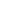 สรุปผลการวิเคราะห์ผู้เรียน(ตามลีลาที่ครูเลือกให้สอดคล้องกับธรรมชาติวิชา)ตารางแสดงจุดเน้นการออกแบบการจัดกิจกรรมการเรียนการสอนรายวิชา รหัสวิชา ........................... ชื่อวิชา .................................................... ชั้นมัธยมศึกษาปีที่ ...................กลุ่มสาระการเรียนรู้............................................................................... โรงเรียนตากพิทยาคมหน่วยการเรียนรู้ที่  ..........  เรื่อง  ............................................   กลุ่มสาระการเรียนรู้   .........................................  รายวิชา  ....................... รหัสวิชา ……………………ระดับชั้น  มัธยมศึกษาปีที่  ………….     ภาคเรียนที่  ………...............        จำนวน ..................  ชั่วโมง   ผู้สอน  ....................................................................               ครูโรงเรียนตากพิทยาคม  จังหวัดตากบูรณาการ    ◻ ปรัชญาของเศรษฐกิจพอเพียง   ◻ สวนพฤกษศาสตร์◻ โรงเรียนสีเขียว  ◻ โรงเรียนปลอดขยะ -----------------------------------------------------------------------------------------------------------------------มาตรฐานการเรียนรู้/ตัวชี้วัด (วิเคราะห์จากตัวชี้วัดระหว่างทางและตัวชี้วัดปลายทาง ตามหลักสูตรแกนกลางการศึกษา ขั้นพื้นฐาน พุทธศักราช ๒๕๕๑)สาระที่ ........................................2. สาระสำคัญ/ความคิดรวบยอด................................................................................................................................................................................................................................................................................................................................................................................................................................................................................................................................................................................................................................................................3. สาระการเรียนรู้................................................................................................................................................................................................................................................................................................................................................................................................................................................................................................................................................................................................................................................................4.  สมรรถนะสำคัญที่เกิดกับผู้เรียน (ตามแผนการจัดการเรียนรู้)        □  1) ความสามารถในการสื่อสาร        □  2) ความสามารถในการคิด        □ 3) ความสามารถในการแก้ปัญหา        □ 4) ความสามารถในการใช้ทักษะชีวิต        □ 5) ความสามารถในการใช้เทคโนโลยี5.  คุณลักษณะอันพึงประสงค์     □ 1) รักชาติ ศาสน์ กษัตริย์ 	   □ 2) ซื่อสัตย์ สุจริต		   □  3) มีวินัย	
     □ 4) ใฝ่เรียนรู้ 	                □ 5) อยู่อย่างพอเพียง   	    □ 6) มุ่งมั่นในการทำงาน	
     □ 7) รักความเป็นไทย	   □  8) มีจิตสาธารณะ               □  9) อื่นๆ.............................. 6. จุดเน้นสู่การพัฒนาผู้เรียน ความสามารถและทักษะของผู้เรียนในศตวรรษที่ 21 
    (เฉพาะที่เกิดในแผนการจัดการเรียนรู้นี้)   
    3Rs คือ □ R1- (R)eading (อ่านออก) □ R2- W(R)iting (เขียนได้) □R3- A(R)ithmatics (คิดเลขเป็น)    8Cs คือ □ C1- Critical Thinking and Problem Solving                           (ทักษะการคิดอย่างมีวิจารณญาณ และทักษะในการแก้ปัญหา)      □ C2- Creativity and Innovation (ทักษะด้านการสร้างสรรค์ และนวัตกรรม)      □ C3- Cross-cultural Understanding 
                 (ทักษะด้านความเข้าใจความต่างวัฒนธรรม ต่างกระบวนทัศน์)      □ C4- Collaboration, Teamwork and Leadership 
                 (ทักษะด้านความร่วมมือ การทำงานเป็นทีมและภาวะผู้นำ)      □ C5- Communications, Information and Media Literacy 
                (ทักษะด้านการสื่อสารสารสนเทศและรู้เท่าทันสื่อ)      □ C6-Computing and ICT Literacy 
               (ทักษะด้านคอมพิวเตอร์ และเทคโนโลยีสารสนเทศและการสื่อสาร)       □ C7-Career and Learning Skills (ทักษะอาชีพ และทักษะการเรียนรู้)      □ C8- Compassion (ความมีเมตตากรุณา มีวินัย คุณธรรม และจริยธรรม)7.  กิจกรรมการเรียนรู้ ................................................................................................................................................................................................................................................................................................................................................................................................................................................................................................................................................................................................................................................................................................................................................................................................................................................................................................................................................................................................................................................................................................................................................................................................................................................................................................................................................................................................................................................................................................................................................................................................................................................................8. สื่อ/แหล่งการเรียนรู้    8.1 สื่อ
................................................................................................................................................................................................................................................................................................................................................................................................................................................................................................   8.2 แหล่งเรียนรู้.......................................................................................................................................................................................................................................................................................................................................................................................................................................................................................9. การวัดและประเมินผล .......................................................................................................................................................................................................................................................................................................................................................................................................................................................................................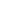 คำชี้แจง  โปรดเขียนเครื่องหมาย  ✔  ลงในช่องที่ตรงกับระดับการประเมินข้อคิดเห็น/ข้อเสนอแนะ ............................................................................................................................      แผนการจัดการเรียนรู้รายวิชา   ........................    รหัสวิชา  ....................................   กลุ่มสาระการเรียนรู้ ..................................ชั้น    มัธยมศึกษาปีที่  ...........  โรงเรียน  ตากพิทยาคม  จังหวัดตาก   ภาคเรียนที่ ......  จำนวน  ..... ชั่วโมงแผนการจัดการเรียนรู้ที่   ...........   เรื่อง ..................................................................หน่วยการเรียนรู้ที่   ……… ชื่อหน่วยการเรียนรู้  ………………..………..  ครูผู้สอน ……………………………………..----------------------------------------------------------------------------------------------------------------------มาตรฐานการเรียนรู้/ ตัวชี้วัด / ผลการเรียนรู้   (วิเคราะห์จากตัวชี้วัดระหว่างทางและตัวชี้วัดปลายทาง ตามหลักสูตรแกนกลางการศึกษา ขั้นพื้นฐาน พุทธศักราช ๒๕๕๑)สาระที่ ........................................2.  สาระสำคัญ / ความคิดรวบยอด................................................................................................................................................................................................................................................................................................................................3.  จุดประสงค์การเรียนรู้	3.1  จุดประสงค์การเรียนรู้ระหว่างทาง    3.1.1  ด้านความรู้ ความเข้าใจ (K) …………………………………………………………………………………………………………………………………………………………………………………………………………………………………………………………………………………………………………         3.1.2 ด้านทักษะกระบวนการ (P) …………………………………………………………………………………………………………………………………………………………………………………………………………………………………………………………………………………………………………        3..1.3 ด้านคุณลักษณะ (A) …………………………………………………………………………………………………………………………………………………………………………………………………………………………………………………………………………………………………………	3.2  จุดประสงค์การเรียนรู้ปลายทาง    3.1.1  ด้านความรู้ ความเข้าใจ (K) …………………………………………………………………………………………………………………………………………………………………………………………………………………………………………………………………………………………………………         3.1.2 ด้านทักษะกระบวนการ (P) …………………………………………………………………………………………………………………………………………………………………………………………………………………………………………………………………………………………………………        3..1.3 ด้านคุณลักษณะ (A) ………………………………………………………………………………………………………………………………………………………………………………………………………………………………………………………………………………………………………….4.  สาระการเรียนรู้................................................................................................................................................................................................................................................................................................................................5.  สมรรถนะสำคัญที่เกิดกับผู้เรียน (ตามแผนการจัดการเรียนรู้)       □ 1) ความสามารถในการสื่อสาร        □ 2) ความสามารถในการคิด        □ 3) ความสามารถในการแก้ปัญหา        □ 4) ความสามารถในการใช้ทักษะชีวิต        □ 5) ความสามารถในการใช้เทคโนโลยี6.  คุณลักษณะอันพึงประสงค์     □ 1) รักชาติ ศาสน์ กษัตริย์ 	   □ 2) ซื่อสัตย์ สุจริต		   □  3) มีวินัย	
     □ 4) ใฝ่เรียนรู้ 	             □ 5) อยู่อย่างพอเพียง   	   □ 6) มุ่งมั่นในการทำงาน	
     □ 7) รักความเป็นไทย	   □  8) มีจิตสาธารณะ               □  9) อื่นๆ.............................. 7. จุดเน้นสู่การพัฒนาผู้เรียน ความสามารถและทักษะของผู้เรียนในศตวรรษที่ 21 
    (เฉพาะที่เกิดในแผนการจัดการเรียนรู้นี้)   
    3Rs คือ □ 1. (R)eading (อ่านออก) □ 2. W(R)iting (เขียนได้) 🗹 3. A(R)ithmatics (คิดเลขเป็น)    8Cs คือ 🗹 C1- Critical Thinking and Problem Solving                           (ทักษะการคิดอย่างมีวิจารณญาณ และทักษะในการแก้ปัญหา)      □ C2- Creativity and Innovation (ทักษะด้านการสร้างสรรค์ และนวัตกรรม)      □ C3- Cross-cultural Understanding 
                 (ทักษะด้านความเข้าใจความต่างวัฒนธรรม ต่างกระบวนทัศน์)      🗹 C4- Collaboration, Teamwork and Leadership 
                 (ทักษะด้านความร่วมมือ การทำงานเป็นทีมและภาวะผู้นำ)      □ C5- Communications, Information and Media Literacy 
                (ทักษะด้านการสื่อสารสารสนเทศและรู้เท่าทันสื่อ)      □ C6-Computing and ICT Literacy 
               (ทักษะด้านคอมพิวเตอร์ และเทคโนโลยีสารสนเทศและการสื่อสาร)       □ C7-Career and Learning Skills (ทักษะอาชีพ และทักษะการเรียนรู้)      🗹 C8- Compassion (ความมีเมตตากรุณา มีวินัย คุณธรรม และจริยธรรม)8.  การจัดกิจกรรมการเรียนรู้...............................................................................................................................................................................................................................................................................................................................................................................................................................................................................................................................................................................................................................................................................................................................................................................................................................9. สื่อและแหล่งการเรียนรู้   9.1 สื่อการเรียนรู้	................................................................................................................................................................................................................................................................................................................................   9.2 แหล่งการเรียนรู้................................................................................................................................................................................................................................................................................................................................10. การวัดและประเมินผล (K-P-A)11.  ความเห็นและข้อเสนอแนะของครูนิเทศ / ผู้ที่ได้รับการมอบหมาย / หัวหน้าสถานศึกษา          .........................................................................................................................................................          .........................................................................................................................................................                                                                   ลงชื่อ ...........................................                                                                       ( ............................................... )บันทึกผลการสอน      1)  ผลการเรียนรู้            1.1)  ผู้เรียนที่ผ่านตัวชี้วัด  มีจำนวน ............  คน   คิดเป็นร้อยละ ...............            1.2)  ผู้เรียนที่ไม่ผ่านตัวชี้วัด  มีจำนวน ............. คน  คิดเป็นร้อยละ ...............                    1  ..............................................  สาเหตุ ............................................................................                    2  ..............................................  สาเหตุ ............................................................................                    แนวทางแก้ปัญหา ................................................................................................................            1.3)  นักเรียนที่มีความสามารถพิเศษได้แก่ ...................................................................................                    แนวทางการพัฒนา / ส่งเสริม ..............................................................................................                    ...............................................................................................................................................            1.4)  ผู้เรียนได้รับความรู้ (K) ........................................................................................................                     .............................................................................................................................................            1.5)  ผู้เรียนเกิดทักษะกระบวนการ (P) ......................................................................................                     .............................................................................................................................................            1.6)  ผู้เรียนมีคุณธรรม จริยธรรม ค่านิยม (A) ...........................................................................                     .............................................................................................................................................     2)  ปัญหา อุปสรรค (ถ้ามี) ......................................................................................................................     3)  ข้อเสนอแนะ (ถ้ามี) .....................................................................................................................                                                                      ลงชื่อ ....................................... ผู้สอน                                                                             (.............................................)                                                                           ตำแหน่ง       ครู               .     ข้อเสนอแนะ ........................................................................................................................................................................................................................................................................................                                                                          ลงชื่อ ....................................... ผู้นิเทศ                                                                          ( ..................................................... )                                                                        ตำแหน่ง ............................................แบบประเมินตนเอง แผนการจัดการเรียนรู้รายวิชา...................................รหัสวิชา.........................................ชั้น...........................กลุ่มสาระการเรียนรู้..........................................ครูผู้สอน..........................................................สอนรายวิชา..........................รหัสวิชา................ชั้น................... คำชี้แจง : โปรดเขียนเครื่องหมาย “✔” ลงในช่องใต้ระดับความคิดเห็นโดยแต่ละช่องมีความหมายดังนี้		5	หมายถึง   เห็นด้วยในระดับมากที่สุด		4	หมายถึง  	เห็นด้วยในระดับมาก		3	หมายถึง  	เห็นด้วยในระดับปานกลาง		2	หมายถึง  	เห็นด้วยในระดับน้อย		1 	หมายถึง  	เห็นด้วยในระดับน้อยที่สุด				รวมคะแนน...............................คะแนน (เต็ม  100  คะแนน)เกณฑ์ตัดสิน80 – 100	หมายถึง		ระดับคุณภาพดีมาก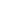 74 – 79	หมายถึง		ระดับคุณภาพดี68 – 73	หมายถึง		ระดับคุณภาพพอใช้62 – 67	หมายถึง		ระดับคุณภาพควรปรับปรุง  0 – 61		หมายถึง		ระดับคุณภาพไม่ผ่านเกณฑ์ครูจัดทำแผนบูรณาการวิธีปฏิบัติการแยกเล่ม1. แผนการจัดการเรียนรู้แบบ Active learning (GPAS 5 steps)- อย่างน้อยคนละ 1 แผน  โดยจัดใส่ในแผนใหญ่ และให้ระบุว่าอยู่ในแผนที่เท่าใด  -  ไม่ต้องแยกเล่ม จัดใส่ในแผนใหญ่  และส่งไฟล์ PDF พร้อมปก ในลิงค์/คิวอาร์โค้ดที่แนบมานี้2. แผนการจัดการเรียนรู้ บูรณาการน้อมนำหลักปรัชญาของเศรษฐกิจพอเพียง  - คนละ 1 หน่วยการเรียนรู้  โดยจัดใส่ในแผนใหญ่ และให้ระบุว่าอยู่ในแผนที่เท่าใด  -  ไม่ต้องแยกเล่ม จัดใส่ในแผนใหญ่  และส่งไฟล์ PDF พร้อมปก ในลิงค์/คิวอาร์โค้ดที่แนบมานี้3. แผนการจัดการเรียนรู้บูรณาการงานสวนพฤกษศาสตร์โรงเรียน (บูรณาการ 5 องค์ประกอบ/ บูรณาการพืชศึกษาต้อยติ่งไทย/ 3 สาระ)- อย่างน้อยคนละ 1 แผน  โดยจัดใส่ในแผนใหญ่ และให้ระบุว่าอยู่ในแผนที่เท่าใด  **เฉพาะครูที่บูรณาการสวนพฤกษศาสตร์ในภาคเรียนนี้**-  ส่งแบบแยกเล่ม 1 เล่ม   และส่งไฟล์ PDF พร้อมปก ในลิงค์/คิวอาร์โค้ดที่แนบมานี้**เฉพาะครูที่บูรณาการสวนพฤกษศาสตร์ในภาคเรียนนี้**4. แผนการจัดการเรียนรู้บูรณาการโครงการโรงเรียนปลอดขยะ - อย่างน้อยคนละ 1 แผน  โดยจัดใส่ในแผนใหญ่ และให้ระบุว่าอยู่ในแผนที่เท่าใด  -  ไม่ต้องแยกเล่ม จัดใส่ในแผนใหญ่  และส่งไฟล์ PDF พร้อมปก ในลิงค์/คิวอาร์โค้ดที่แนบมานี้5. การวิเคราะห์ผู้เรียน- ทำการวิเคราะห์ผู้เรียนด้านผลการเรียน (เก่ง กลาง อ่อน) และ วิธีการเรียนรู้/สำรวจลีลาการเรียนรู้ตามความเหมาะสมกับวิชาของท่าน -  ไม่ต้องแยกเล่ม จัดใส่ในแผนใหญ่  และส่งไฟล์ PDF พร้อมปก ในลิงค์/คิวอาร์โค้ดที่แนบมานี้…………………………………………………………………………………….             ลงชื่อ.................................................................                     (......................................................)                              กรรมการนิเทศ                      ............/................./...................…………………………………………………………………………………….             ลงชื่อ.................................................................                    (...........................................................)       หัวหน้ากลุ่มสาระการเรียนรู้.......................................                        ............/................./...................ลำดับที่รายการประเมินคะแนนที่ได้1มีการวิเคราะห์หลักสูตรดังนี้ 1) แบบวิเคราะห์คำอธิบายรายวิชา  2) คำอธิบายรายวิชา 3) โครงสร้างรายวิชา  
4) หน่วยการเรียนรู้  (5  คะแนน)เกณฑ์การประเมิน          5 =  มีการวิเคราะห์หลักสูตรครบ 4 ส่วน และเขียนได้ถูกต้องสมบูรณ์                               4 = มีการวิเคราะห์หลักสูตรครบ 4 ส่วน แต่เขียนไม่ถูกต้อง 1 ส่วน                                 3 = มีการวิเคราะห์หลักสูตรครบ 4 ส่วน แต่เขียนไม่ถูกต้อง 2 ส่วน                                     2 = มีการวิเคราะห์หลักสูตรครบ 4 ส่วน แต่เขียนไม่ถูกต้อง 3 ส่วน                                   1= มีการวิเคราะห์หลักสูตร 2-3 ส่วน      0 = ไม่มีการวิเคราะห์หลักสูตร หรือมีเพียง 1 ส่วน2หน่วยการเรียนรู้จัดได้เหมาะสม โดยพิจารณาจากความน่าสนใจ ความชัดเจน ครอบคลุมเนื้อหาสาระ จำนวน/ลักษณะตัวชี้วัด/ผลการเรียนรู้  (3 คะแนน)เกณฑ์การประเมิน  3 = มีความน่าสนใจ ความชัดเจน ครอบคลุมเนื้อหาสาระ เวลาเหมาะสมกับจำนวน/ลักษณะตัวชี้วัด/                               ผลการเรียนรู้ทุกหน่วย                          2 = มีความน่าสนใจ ความชัดเจน ครอบคลุมเนื้อหาสาระเวลามากหรือน้อยเกินความจำเป็น 1 หน่วย                       1= มีความน่าสนใจ ความชัดเจน ครอบคลุมเนื้อหาสาระเวลามากหรือน้อยเกินความจำเป็น 2-3 หน่วย                       0 = มีความน่าสนใจ ความชัดเจน ครอบคลุมเนื้อหาสาระเวลามากหรือน้อยเกินความจำเป็นทุกหน่วย 3การออกแบบหน่วยการเรียนรู้มีองค์ประกอบครบ 8 ข้อ (แทรกหลักปรัชญาของเศรษฐกิจพอเพียง  อย่างน้อย 1 หน่วย)  
1) มาตรฐานการเรียนรู้/ตัวชี้วัด  2) สาระสำคัญ  3) สาระการเรียนรู้  4) สมรรถนะสำคัญของผู้เรียน 5) คุณลักษณะอันพึงประสงค์ 6)  ภาระงาน/ชิ้นงาน  7) การวัดและประเมินผล  8) การจัดกิจกรรมการเรียนรู้   (5  คะแนน)เกณฑ์การประเมิน  5 =  มีครบ 8 องค์ประกอบ และเขียนได้ถูกต้องทั้งหมด                          4 = มีองค์ประกอบครบ แต่เขียนไม่ถูกต้อง 1-2 องค์ประกอบ                          3 = มีองค์ประกอบครบ แต่เขียนไม่ถูกต้อง 3-4 องค์ประกอบ                        2 = มีองค์ประกอบครบ แต่เขียนไม่ถูกต้อง 5-6 องค์ประกอบ                          1= มีองค์ประกอบครบ แต่เขียนไม่ถูกต้อง 7 องค์ประกอบ                                0 = มีองค์ประกอบไม่ครบ4มีองค์ประกอบของแผนฯ ครบอย่างน้อย 10 ข้อ ดังนี้ 1) มาตรฐาน/ตัวชี้วัด  2) สาระสำคัญ3) สมรรถนะของผู้เรียน  4) จุดประสงค์การเรียนระบุ  K,P,A   5) คุณลักษณะอันพึงประสงค์ 6) สาระการเรียนรู้   7) การจัดกิจกรรมการเรียนรู้   8) สื่อและแหล่งเรียนรู้  9) การวัดและประเมินผล  10) มีการบันทึกผลหลังสอนเป็นปัจจุบัน  (10  คะแนน)เกณฑ์การประเมิน   10 =  มีครบและเขียนได้ถูกต้อง                     9 = มีครบ แต่เขียนไม่ถูกต้อง 1-2 ส่วน                                              8 = มีครบ แต่เขียนไม่ถูกต้อง 3-4 ส่วน          7 = มีองค์ประกอบไม่ครบ ขาด 1 องค์ประกอบ                               6 = มีองค์ประกอบไม่ครบ ขาด 2 องค์ประกอบ 5 = มีองค์ประกอบไม่ครบ ขาด 3 องค์ประกอบ                             4= มีองค์ประกอบไม่ครบ ขาด 4 องค์ประกอบขึ้นไป5กิจกรรมการจัดการเรียนรู้และนวัตกรรมมีความหลากหลาย ส่งเสริมทักษะกระบวนการคิดของผู้เรียน (คิดวิเคราะห์  คิดสังเคราะห์  คิดสร้างสรรค์  คิดอย่างมีวิจารณญาณ คิดอย่างเป็นระบบ) (4  คะแนน)เกณฑ์การประเมิน    4 =  กิจกรรมและนวัตกรรมมีความหลากหลาย เน้นทักษะกระบวนการคิด   3 ทักษะขึ้นไป                           3 = กิจกรรมและนวัตกรรมมีความหลากหลาย เน้นทักษะกระบวนการคิด 2 ทักษะ                          2 = กิจกรรมและนวัตกรรมมีความหลากหลาย เน้นทักษะกระบวนการคิด  1 ทักษะ                         1 = กิจกรรมและนวัตกรรมไม่มีความหลากหลาย และไม่ชัดเจนว่าเน้นทักษะกระบวนการคิดทักษะใด                                                  0 = กิจกรรมซ้ำๆ กันในทุกแผนฯลำดับที่รายการประเมินคะแนนที่ได้6กิจกรรมการเรียนรู้สอดแทรก 1) หลักปรัชญาของเศรษฐกิจพอเพียง/คุณธรรมหรือค่านิยมที่ดีงาม2) บูรณาการสวนพฤกษศาสตร์โรงเรียน   3) บูรณาการโรงเรียนปลอดขยะ 4) .=ใช้แหล่งเรียนรู้  (4 คะแนน)เกณฑ์การประเมิน        4 =  มีการสอดแทรกในแผนฯ ครบทั้ง 4 ส่วน                                  3 = มีการสอดแทรกในแผนฯ ครบทั้ง 3 ส่วน                                  2 = มีการสอดแทรกในแผนฯ เพียง 2 ส่วน                                1 = มีการสอดแทรกในแผนฯ เพียง 1 ส่วน      0 = ไม่มีการสอดแทรก 7มีการวัดและประเมินผล ดังนี้ 1) วิธีการวัดและประเมินผล  2) เครื่องมือวัดและประเมินผล3) เกณฑ์การวัดและประเมินผล    
(3  คะแนน)เกณฑ์การประเมิน         3 =  มีการแยกเป็นวิธีการวัดและประเมินผล เครื่องมือวัดและประเมินผล                                     เกณฑ์การวัดและประเมินผล ครบทั้ง 3 ส่วน และสอดคล้องกันทุกส่วน                               2 = มีการแยกเป็นวิธีการวัดและประเมินผล เครื่องมือวัดและประเมินผล เกณฑ์การวัดและ                                                  ประเมินผล สอดคล้องเพียง  2 ส่วน                               1 = มีการแยกเป็นวิธีการวัดและประเมินผล เครื่องมือวัดและประเมินผล เกณฑ์การวัดและ                                         ประเมินผล แต่ไม่สอดคล้องกัน                                0 = ไม่มีการแยก8การใช้แหล่งเรียนรู้ในท้องถิ่นและสื่อเทคโนโลยีในการจัดการเรียนรู้  (3 คะแนน)เกณฑ์การประเมิน   3 = ใช้ทั้ง 2 ประเภทๆ ละ 2 ครั้งขึ้นไป                   2 = ใช้ทั้ง 2 ประเภทๆ ละ 1 ครั้งขึ้นไป                         1= ใช้เพียงประเภทใดประเภทหนึ่งเพียงอย่างเดียว      0 = ไม่มีการใช้เลยทั้ง 2 ประเภท9เขียนบันทึกหลังสอนสอดคล้องกับจุดประสงค์การเรียนรู้ (K P A)/วิธีการวัดและประเมินผลที่ระบุไว้ในแผนฯ นั้น (5 คะแนน)เกณฑ์การประเมิน    5 =  เขียนได้สอดคล้องกับจุดประสงค์และวิธีการวัดทุกแผนฯ                          4 = เขียนได้สอดคล้องกับจุดประสงค์และวิธีการวัด 8 แผน ขึ้นไป     
                          3 = เขียนได้สอดคล้องกับจุดประสงค์และวิธีการวัดน้อยกว่า 8 แผน                          2 = เขียนได้สอดคล้องกับจุดประสงค์และวิธีการวัดน้อยกว่า 7 แผน  
                          1= เขียนได้สอดคล้องกับจุดประสงค์และวิธีการวัดน้อยกว่า 6 แผน                                           0 = ไม่มีบันทึกหลังสอน10มีเอกสารแทรกในแผนการจัดการเรียนรู้ เช่น 1) แบบทดสอบ  2) แบบฝึก  3) ใบความรู้  4) ใบงาน 5) ชิ้นงาน   6) แบบประเมิน  (3 คะแนน)เกณฑ์การประเมิน            3 = มีเอกสารแทรกในแผนการจัดการเรียนรู้ทุกแผนๆ ละ 3 ประเภทขึ้นไป  และครบตามที่ระบุไว้                                            2 = มีเอกสารแทรกในแผนการจัดการเรียนรู้ทุกแผนๆ ละ 2 ประเภทขึ้นไป  และครบตามที่ระบุไว้                                            1= มีเอกสารแทรกในแผนการจัดการเรียนรู้ทุกแผนหรือบางแผนๆ ละ 1  ประเภท และไม่ครบตามที่ระบุไว้                                         0 = ไม่มีเอกสารแทรกในแผนการจัดการเรียนรู้ระดับเกณฑ์การประเมินเหรียญทองส่งตรงตามกำหนด ได้คะแนนตั้งแต่ 36 คะแนนขึ้นไป(ร้อยละ80)เหรียญเงินส่งช้ากว่ากำหนดได้ ตั้งแต่  32-36 คะแนนส่งตรงตามกำหนด ได้คะแนนตั้งแต่ 27-31 (ร้อยละ 70)เหรียญทองแดงส่งช้ากว่ากำหนดได้ ตั้งแต่ 27-31 ส่งตรงตามกำหนด ได้คะแนนตั้งแต่  24-27ควรพัฒนาส่งช้ากว่ากำหนดได้ ตั้งแต่ 21-24 ส่งตรงตามกำหนด ได้คะแนนต่ำกว่า 20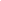 วัน เดือน ปีกิจกรรมที่ปฏิบัติผู้รับผิดชอบ24 ต.ค. 66 – 12 พ.ย. 66-  ครูศึกษาวิเคราะห์หลักสูตร-  ครูจัดทำแผนการจัดการเรียนรู้ตามองค์ประกอบที่กำหนดครูผู้สอน13 พ.ย.66-  ครูส่งแผนการจัดการเรียนรู้ให้ครูนิเทศตรวจสอบครูผู้สอน13 - 17 พ.ย. 66-  กรรมการนิเทศตรวจสอบองค์ประกอบและคุณภาพของแผนจัดการเรียนรู้ พร้อมสรุปรายงานผลส่งกลุ่มงานวิชาการกรรมการนิเทศ 1 พ.ย. 66 ถึง 2 ก.พ. 67- คณะกรรมการนิเทศฝ่ายบริหารตรวจเยี่ยมชั้นเรียนฝ่ายบริหาร1 ธ.ค. 66 ถึง 31 ม.ค. 67- นิเทศโดยเพื่อนครูคู่นิเทศครูผู้สอน2 ก.พ. 67- ครูส่งสรุป PLC /วิจัย/รายงานการใช้สื่อการสอนครูทุกคน2 ก.พ. 67- ประเมินผลการใช้แผนฯ รายวิชาของตนครูผู้สอน2 ก.พ. 67- ครูพัฒนาแผน บันทึกผลหลังสอนต่อเนื่อง ประเมินการสอนของตนเองท้ายหน่วย  นำส่งคณะกรรมการนิเทศกรรมการนิเทศ5 ก.พ. 67หัวหน้ากลุ่มสาระ และคณะกรรมการนิเทศสรุปผลการนิเทศทั้งหมดส่งผลการนิเทศภายในกลุ่มสาระหัวหน้ากลุ่มสาระการเรียนรู้9 ก.พ. 67- จัดทำรายงานสรุปผลการนิเทศหัวหน้างานนิเทศคะแนนระหว่างภาคคะแนนกลางภาคคะแนนปลายภาครวม□ เห็นควรอนุญาตให้ใช้ในการสอนได้□ อื่นๆ             ลงชื่อ.................................................................                  (......................................................)                              กรรมการนิเทศ                        ............/................./...................□ เห็นควรอนุญาตให้ใช้ในการสอนได้□ อื่นๆ             ลงชื่อ.................................................................                  (...........................................................)           หัวหน้ากลุ่มสาระการเรียนรู้................................                        ............/................./...................□ เห็นควรอนุญาตให้ใช้ในการสอนได้□ อื่นๆ             ลงชื่อ.................................................................                     (นางสาวนิษฐา  ลิขิตสถาพร)        หัวหน้างานนิเทศและพัฒนากระบวนการเรียนรู้                                    ............/................./...................□ เห็นควรอนุญาตให้ใช้ในการสอนได้□ อื่นๆ             ลงชื่อ.................................................................                  (......นางมณฑิรา  มาจันทร์........)      หัวหน้ากลุ่มงานส่งเสริมสนับสนุนการจัดการเรียนรู้                        ............/................./...................□ เห็นควรอนุญาตให้ใช้ในการสอนได้□ อื่นๆ             ลงชื่อ.................................................................                  (.......นางภัทราภรณ์  เนื้อไม้......)             รองผู้อำนวยการกลุ่มบริหารงานวิชาการ                        ............/................./...................□ เห็นควรอนุญาตให้ใช้ในการสอนได้□ อื่นๆ             ลงชื่อ.................................................................                        (.....นายภูธนภัส  พุ่มไม้.....)                 ผู้อำนวยการโรงเรียนตากพิทยาคม                        ............/................./...................สาระ /มาตรฐาน/ตัวชี้วัด (รายวิชาพื้นฐาน)สาระการเรียนรู้แกนกลาง / ท้องถิ่นสาระการเรียนรู้แกนกลาง / ท้องถิ่นสาระการเรียนรู้แกนกลาง / ท้องถิ่นสาระ /มาตรฐาน/ตัวชี้วัด (รายวิชาพื้นฐาน)ความรู้ทักษะ / กระบวนการคุณลักษณะที่พึงประสงค์มาตรฐาน : ……………………………………..ตัวชี้วัดระหว่างทาง :...........................................................................................................................................................................ตัวชี้วัดปลายทาง :...................................................................................................................................................................................................................................................................................................................................................................................................................................................................................................................................................................................................................................................................................................................................................................................................................................................................................................................................................มาตรฐาน : ………………………………………ตัวชี้วัดระหว่างทาง :...........................................................................................................................................................................ตัวชี้วัดปลายทาง :...................................................................................................................................................................................................................................................................................................................................................................................................................................................................................................................................................................................................................................................................................................................................................................................................................................................................................................................................................ลำดับที่ชื่อหน่วยการเรียนรู้มาตรฐานการเรียนรู้ / ตัวชี้วัด/ผลการเรียนรู้สาระสำคัญเวลา(ชั่วโมง)น้ำหนักคะแนนมาตรฐาน : ……………………………………..ตัวชี้วัดระหว่างทาง : ……………………………………..ตัวชี้วัดปลายทาง : ……………………………………..มาตรฐาน : ……………………………………..ตัวชี้วัดระหว่างทาง : ……………………………………..ตัวชี้วัดปลายทาง : ……………………………………..มาตรฐาน : ……………………………………..ตัวชี้วัดระหว่างทาง : ……………………………………..ตัวชี้วัดปลายทาง : ……………………………………..มาตรฐาน : ……………………………………..ตัวชี้วัดระหว่างทาง : ……………………………………..ตัวชี้วัดปลายทาง : ……………………………………..รวมตลอดปี/ภาครวมตลอดปี/ภาครวมตลอดปี/ภาครวมตลอดปี/ภาคสาระ /มาตรฐาน/ตัวชี้วัด (รายวิชาพื้นฐาน)/ผลการเรียนรู้กิจกรรมการเรียนรู้ลักษณะที่มุ่งประเมินวิธีประเมินเครื่องมือประเมินมาตรฐาน : ……………………………………..ตัวชี้วัดระหว่างทาง :...........................................................................................................................................................................ตัวชี้วัดปลายทาง :...........................................................................................................................................................................................................................................................................................................................................................................................................................................................................................................................................................................................................................................................................................................................................................................................................................................................................................................................................................................................................................................................................................................................................................................................................................................................................................................................................................................................................................................................................................................................................................................มาตรฐาน : ……………………………………..ตัวชี้วัดระหว่างทาง :...........................................................................................................................................................................ตัวชี้วัดปลายทาง :...........................................................................................................................................................................................................................................................................................................................................................................................................................................................................................................................................................................................................................................................................................................................................................................................................................................................................................................................................................................................................................................................................................................................................................................................................................................................................................................................................................................................................................................................................................................................................................................แผนที่จุดเน้นการออกแบบกิจกรรมหน้า....................………………..…………………………………..………………..………………..……………….……………………………………- เน้นผู้เรียนสำคัญ ตามเอก/วิชา (ตามจำนวนแผนที่เหลือจาก     จุดเน้น อื่น ๆ )- การจัดการเรียนรู้โดยใช้รูปแบบ เทคนิคและเน้นกระบวนการ    active learning - บูรณาการหลักปรัชญาของเศรษฐกิจพอเพียง มาใช้ในการจัดการ   เรียนการสอน เพื่อให้นักเรียนเกิดคุณลักษณะพอเพียง- แผนบูรณาการงานสวนพฤกษศาสตร์โรงเรียน- แผนบูรณาการโรงเรียนปลอดขยะ
- การพัฒนาคุณลักษณะอันพึงประสงค์/คุณธรรม/จริยธรรม- การพัฒนาผู้เรียนตามความแตกต่าง/ความสามารถรายบุคคล- เน้นการใช้แหล่งเรียนรู้ภายในและนอกโรงเรียน 30 % ของแผน  ทั้งหมด- ส่งเสริมให้ผู้เรียนค้นคว้าหาความรู้จากการอ่านและใช้เทคโนโลยีฯลฯ....................………………..…………………………………..………………..………………..……………….……………………………………กลุ่มที่ตัวชี้วัดระหว่างทางตัวชี้วัดปลายทางมาตรฐาน............มาตรฐาน............มาตรฐาน................ระดับการประเมินระดับการประเมิน4หมายถึงมีความสอดคล้อง / เชื่อมโยง / เหมาะสมมีความสอดคล้อง / เชื่อมโยง / เหมาะสมมีความสอดคล้อง / เชื่อมโยง / เหมาะสมมากที่สุดมากที่สุดมากที่สุด3หมายถึงมีความสอดคล้อง / เชื่อมโยง / เหมาะสมมีความสอดคล้อง / เชื่อมโยง / เหมาะสมมีความสอดคล้อง / เชื่อมโยง / เหมาะสมมากมากมาก2หมายถึงมีความสอดคล้อง / เชื่อมโยง / เหมาะสมมีความสอดคล้อง / เชื่อมโยง / เหมาะสมมีความสอดคล้อง / เชื่อมโยง / เหมาะสมน้อยน้อยน้อย1หมายถึงมีความสอดคล้อง / เชื่อมโยง / เหมาะสมมีความสอดคล้อง / เชื่อมโยง / เหมาะสมมีความสอดคล้อง / เชื่อมโยง / เหมาะสมน้อยที่สุดน้อยที่สุดน้อยที่สุดรายการประเมินรายการประเมินรายการประเมินรายการประเมินรายการประเมินระดับการประเมินระดับการประเมินระดับการประเมินระดับการประเมินระดับการประเมินรายการประเมินรายการประเมินรายการประเมินรายการประเมินรายการประเมิน433211.  หน่วยการเรียนรู้  น่าสนใจ  กะทัดรัด  ชัดเจน  ครอบคลุมเนื้อหาสาระ1.  หน่วยการเรียนรู้  น่าสนใจ  กะทัดรัด  ชัดเจน  ครอบคลุมเนื้อหาสาระ1.  หน่วยการเรียนรู้  น่าสนใจ  กะทัดรัด  ชัดเจน  ครอบคลุมเนื้อหาสาระ1.  หน่วยการเรียนรู้  น่าสนใจ  กะทัดรัด  ชัดเจน  ครอบคลุมเนื้อหาสาระ1.  หน่วยการเรียนรู้  น่าสนใจ  กะทัดรัด  ชัดเจน  ครอบคลุมเนื้อหาสาระ2.  มาตรฐานการเรียนรู้/ตัวชี้วัด  สมรรถนะสำคัญของนักเรียน และคุณลักษณะอันพึงประสงค์ มีความเชื่อมโยงกันอย่างเหมาะสม2.  มาตรฐานการเรียนรู้/ตัวชี้วัด  สมรรถนะสำคัญของนักเรียน และคุณลักษณะอันพึงประสงค์ มีความเชื่อมโยงกันอย่างเหมาะสม2.  มาตรฐานการเรียนรู้/ตัวชี้วัด  สมรรถนะสำคัญของนักเรียน และคุณลักษณะอันพึงประสงค์ มีความเชื่อมโยงกันอย่างเหมาะสม2.  มาตรฐานการเรียนรู้/ตัวชี้วัด  สมรรถนะสำคัญของนักเรียน และคุณลักษณะอันพึงประสงค์ มีความเชื่อมโยงกันอย่างเหมาะสม2.  มาตรฐานการเรียนรู้/ตัวชี้วัด  สมรรถนะสำคัญของนักเรียน และคุณลักษณะอันพึงประสงค์ มีความเชื่อมโยงกันอย่างเหมาะสม3.  ความสอดคล้องของมาตรฐานการเรียนรู้/ตัวชี้วัด  สาระสำคัญ/ความคิดรวบยอด  สาระการเรียนรู้และกิจกรรมการเรียนรู้3.  ความสอดคล้องของมาตรฐานการเรียนรู้/ตัวชี้วัด  สาระสำคัญ/ความคิดรวบยอด  สาระการเรียนรู้และกิจกรรมการเรียนรู้3.  ความสอดคล้องของมาตรฐานการเรียนรู้/ตัวชี้วัด  สาระสำคัญ/ความคิดรวบยอด  สาระการเรียนรู้และกิจกรรมการเรียนรู้3.  ความสอดคล้องของมาตรฐานการเรียนรู้/ตัวชี้วัด  สาระสำคัญ/ความคิดรวบยอด  สาระการเรียนรู้และกิจกรรมการเรียนรู้3.  ความสอดคล้องของมาตรฐานการเรียนรู้/ตัวชี้วัด  สาระสำคัญ/ความคิดรวบยอด  สาระการเรียนรู้และกิจกรรมการเรียนรู้4.  ความเชื่อมโยงสัมพันธ์กันระหว่างชื่อหน่วยการเรียนรู้  มาตรฐานการเรียนรู้/ตัวชี้วัด  สาระสำคัญ/ความคิดรวบยอด  สาระการเรียนรู้และกิจกรรมการเรียนรู้4.  ความเชื่อมโยงสัมพันธ์กันระหว่างชื่อหน่วยการเรียนรู้  มาตรฐานการเรียนรู้/ตัวชี้วัด  สาระสำคัญ/ความคิดรวบยอด  สาระการเรียนรู้และกิจกรรมการเรียนรู้4.  ความเชื่อมโยงสัมพันธ์กันระหว่างชื่อหน่วยการเรียนรู้  มาตรฐานการเรียนรู้/ตัวชี้วัด  สาระสำคัญ/ความคิดรวบยอด  สาระการเรียนรู้และกิจกรรมการเรียนรู้4.  ความเชื่อมโยงสัมพันธ์กันระหว่างชื่อหน่วยการเรียนรู้  มาตรฐานการเรียนรู้/ตัวชี้วัด  สาระสำคัญ/ความคิดรวบยอด  สาระการเรียนรู้และกิจกรรมการเรียนรู้4.  ความเชื่อมโยงสัมพันธ์กันระหว่างชื่อหน่วยการเรียนรู้  มาตรฐานการเรียนรู้/ตัวชี้วัด  สาระสำคัญ/ความคิดรวบยอด  สาระการเรียนรู้และกิจกรรมการเรียนรู้5.  กิจกรรมการเรียนรู้ สอดคล้องกับสาระการเรียนรู้  มาตรฐานการเรียนรู้/ตัวชี้วัด5.  กิจกรรมการเรียนรู้ สอดคล้องกับสาระการเรียนรู้  มาตรฐานการเรียนรู้/ตัวชี้วัด5.  กิจกรรมการเรียนรู้ สอดคล้องกับสาระการเรียนรู้  มาตรฐานการเรียนรู้/ตัวชี้วัด5.  กิจกรรมการเรียนรู้ สอดคล้องกับสาระการเรียนรู้  มาตรฐานการเรียนรู้/ตัวชี้วัด5.  กิจกรรมการเรียนรู้ สอดคล้องกับสาระการเรียนรู้  มาตรฐานการเรียนรู้/ตัวชี้วัด6.  กิจกรรมการเรียนรู้มีความครอบคลุมการพัฒนาผู้เรียนให้มีความรู้  ทักษะ/กระบวนการ สมรรถนะที่สำคัญ ของผู้เรียนและคุณลักษณะอันพึงประสงค์6.  กิจกรรมการเรียนรู้มีความครอบคลุมการพัฒนาผู้เรียนให้มีความรู้  ทักษะ/กระบวนการ สมรรถนะที่สำคัญ ของผู้เรียนและคุณลักษณะอันพึงประสงค์6.  กิจกรรมการเรียนรู้มีความครอบคลุมการพัฒนาผู้เรียนให้มีความรู้  ทักษะ/กระบวนการ สมรรถนะที่สำคัญ ของผู้เรียนและคุณลักษณะอันพึงประสงค์6.  กิจกรรมการเรียนรู้มีความครอบคลุมการพัฒนาผู้เรียนให้มีความรู้  ทักษะ/กระบวนการ สมรรถนะที่สำคัญ ของผู้เรียนและคุณลักษณะอันพึงประสงค์6.  กิจกรรมการเรียนรู้มีความครอบคลุมการพัฒนาผู้เรียนให้มีความรู้  ทักษะ/กระบวนการ สมรรถนะที่สำคัญ ของผู้เรียนและคุณลักษณะอันพึงประสงค์7.  กิจกรรมการเรียนรู้มีความเหมาะสม  สามารถนำพาให้ผู้เรียนสร้างสรรค์ชิ้นงานหรือภาระงานได้7.  กิจกรรมการเรียนรู้มีความเหมาะสม  สามารถนำพาให้ผู้เรียนสร้างสรรค์ชิ้นงานหรือภาระงานได้7.  กิจกรรมการเรียนรู้มีความเหมาะสม  สามารถนำพาให้ผู้เรียนสร้างสรรค์ชิ้นงานหรือภาระงานได้7.  กิจกรรมการเรียนรู้มีความเหมาะสม  สามารถนำพาให้ผู้เรียนสร้างสรรค์ชิ้นงานหรือภาระงานได้7.  กิจกรรมการเรียนรู้มีความเหมาะสม  สามารถนำพาให้ผู้เรียนสร้างสรรค์ชิ้นงานหรือภาระงานได้8.  มีการประเมินผลตามสภาพจริงสอดคล้องกับมาตรฐานการเรียนรู้/ตัวชี้วัด กิจกรรมการเรียนรู้8.  มีการประเมินผลตามสภาพจริงสอดคล้องกับมาตรฐานการเรียนรู้/ตัวชี้วัด กิจกรรมการเรียนรู้8.  มีการประเมินผลตามสภาพจริงสอดคล้องกับมาตรฐานการเรียนรู้/ตัวชี้วัด กิจกรรมการเรียนรู้8.  มีการประเมินผลตามสภาพจริงสอดคล้องกับมาตรฐานการเรียนรู้/ตัวชี้วัด กิจกรรมการเรียนรู้8.  มีการประเมินผลตามสภาพจริงสอดคล้องกับมาตรฐานการเรียนรู้/ตัวชี้วัด กิจกรรมการเรียนรู้9.  ประเด็นและหลักเกณฑ์การประเมินสมรรถนะสะท้อนคุณภาพผู้เรียนตามมาตรฐานการเรียนรู้/ตัวชี้วัด9.  ประเด็นและหลักเกณฑ์การประเมินสมรรถนะสะท้อนคุณภาพผู้เรียนตามมาตรฐานการเรียนรู้/ตัวชี้วัด9.  ประเด็นและหลักเกณฑ์การประเมินสมรรถนะสะท้อนคุณภาพผู้เรียนตามมาตรฐานการเรียนรู้/ตัวชี้วัด9.  ประเด็นและหลักเกณฑ์การประเมินสมรรถนะสะท้อนคุณภาพผู้เรียนตามมาตรฐานการเรียนรู้/ตัวชี้วัด9.  ประเด็นและหลักเกณฑ์การประเมินสมรรถนะสะท้อนคุณภาพผู้เรียนตามมาตรฐานการเรียนรู้/ตัวชี้วัด10.  สื่อการเรียนรู้ในแต่ละกิจกรรมมีความเหมาะสมกับเวลาและนำไปประยุกต์ใช้ได้จริง10.  สื่อการเรียนรู้ในแต่ละกิจกรรมมีความเหมาะสมกับเวลาและนำไปประยุกต์ใช้ได้จริง10.  สื่อการเรียนรู้ในแต่ละกิจกรรมมีความเหมาะสมกับเวลาและนำไปประยุกต์ใช้ได้จริง10.  สื่อการเรียนรู้ในแต่ละกิจกรรมมีความเหมาะสมกับเวลาและนำไปประยุกต์ใช้ได้จริง10.  สื่อการเรียนรู้ในแต่ละกิจกรรมมีความเหมาะสมกับเวลาและนำไปประยุกต์ใช้ได้จริงรวมสรุปผลรวมสรุปผลรวมสรุปผลรวมสรุปผลรวมสรุปผลรวม เฉลี่ยสรุปผลรวม เฉลี่ยสรุปผลรวม เฉลี่ยสรุปผลรวม เฉลี่ยสรุปผลรวม เฉลี่ยสรุปผลการแปลความหมาย การประเมินหน่วยการเรียนรู้เกณฑ์  ค่าเฉลี่ย  1.00 – 1.50   ปรับปรุง    1.51 – 2.50   พอใช้   2.51 – 3.50   ดี   3.51 – 4.00   ดีมากหรือ    คะแนน   10 – 15       ปรับปรุง       16 – 25     พอใช้     26 – 35      ดี     36 – 40      ดีมากกลุ่มที่ตัวชี้วัดระหว่างทางตัวชี้วัดปลายทางมาตรฐาน............มาตรฐาน............มาตรฐาน................สิ่งที่วัดวิธีการวัดผลเครื่องมือวัดเกณฑ์การประเมินผลระหว่างทางด้านความรู้ (K) : ……………………………..……………………………..……………………………..ด้านทักษะกระบวนการ (P) : ……………………………..……………………………..……………………………..ด้านคุณลักษณะ (A) : ……………………………..……………………………..……………………………..ปลายทางด้านความรู้ (K) : ……………………………..……………………………..……………………………..ด้านทักษะกระบวนการ (P) : ……………………………..……………………………..……………………………..ด้านคุณลักษณะ (A) : ……………………………..……………………………..……………………………..ข้อที่รายการประเมินรายการประเมินรายการประเมินระดับคะแนนระดับคะแนนระดับคะแนนระดับคะแนนระดับคะแนนระดับคะแนนระดับคะแนนระดับคะแนนระดับคะแนนระดับคะแนนระดับคะแนนข้อที่55554433221111แผนการจัดการเรียนรู้สอดคล้องสัมพันธ์กับหน่วยการเรียนรู้ที่กำหนดไว้แผนการจัดการเรียนรู้สอดคล้องสัมพันธ์กับหน่วยการเรียนรู้ที่กำหนดไว้2แผนการจัดการเรียนรู้มีองค์ประกอบสำคัญครบถ้วนร้อยรัดสัมพันธ์กันแผนการจัดการเรียนรู้มีองค์ประกอบสำคัญครบถ้วนร้อยรัดสัมพันธ์กัน3การเขียนสาระสำคัญในแผนถูกต้องการเขียนสาระสำคัญในแผนถูกต้อง4จุดประสงค์การเรียนรู้มีสอดคล้องกับมาตรฐานการเรียนรู้/ผลการเรียนรู้จุดประสงค์การเรียนรู้มีสอดคล้องกับมาตรฐานการเรียนรู้/ผลการเรียนรู้5กำหนดแผนการจัดการเรียนรู้เหมาะสมจำนวนชั่วโมงกำหนดแผนการจัดการเรียนรู้เหมาะสมจำนวนชั่วโมง6กำหนดเนื้อหาสาระเหมาะสมกับเวลากำหนดเนื้อหาสาระเหมาะสมกับเวลา7กิจกรรมการเรียนรู้สอดคล้องกับจุดประสงค์และเนื้อหาสาระกิจกรรมการเรียนรู้สอดคล้องกับจุดประสงค์และเนื้อหาสาระ8กิจกรรมการเรียนรู้สอดคล้องกับจุดประสงค์และระดับชั้นของนักเรียนกิจกรรมการเรียนรู้สอดคล้องกับจุดประสงค์และระดับชั้นของนักเรียน9กิจกรรมการเรียนรู้มีความหลากหลายและสามารถปฏิบัติได้จริงกิจกรรมการเรียนรู้มีความหลากหลายและสามารถปฏิบัติได้จริง10กิจกรรมการเรียนรู้เป็นกิจกรรมที่ส่งเสริมกระบวนการคิดของนักเรียนกิจกรรมการเรียนรู้เป็นกิจกรรมที่ส่งเสริมกระบวนการคิดของนักเรียน11กิจกรรมเน้นให้นักเรียนเรียนรู้จากการปฏิบัติจริงกิจกรรมเน้นให้นักเรียนเรียนรู้จากการปฏิบัติจริง12กิจกรรมการเรียนรู้สอดแทรกคุณธรรมและค่านิยมที่ดีงามกิจกรรมการเรียนรู้สอดแทรกคุณธรรมและค่านิยมที่ดีงาม13การจัดการเรียนการสอนโดยนำแนวคิดตามหลักปรัชญาของเศรษฐกิจพอเพียงมาใช้การจัดการเรียนการสอนโดยนำแนวคิดตามหลักปรัชญาของเศรษฐกิจพอเพียงมาใช้14กิจกรรมการเรียนรู้ส่งเสริมให้นักเรียนศึกษาค้นคว้าเรียนรู้ด้วยตนเองกิจกรรมการเรียนรู้ส่งเสริมให้นักเรียนศึกษาค้นคว้าเรียนรู้ด้วยตนเอง15มีการจัดกิจกรรมการเรียนรู้เพื่อเตรียมนักเรียนเข้าสู่มาตรฐานสากลมีการจัดกิจกรรมการเรียนรู้เพื่อเตรียมนักเรียนเข้าสู่มาตรฐานสากล16วัสดุอุปกรณ์ สื่อและแหล่งเรียนรู้เหมาะสมกับเนื้อหาสาระวัสดุอุปกรณ์ สื่อและแหล่งเรียนรู้เหมาะสมกับเนื้อหาสาระ17มีการออกแบบกิจกรรมเพื่อพัฒนาคุณลักษณะอันพึงประสงค์มีการออกแบบกิจกรรมเพื่อพัฒนาคุณลักษณะอันพึงประสงค์18นักเรียนทำชิ้นงานที่ได้ใช้ความรู้ ความคิดมากกว่าการทำตามที่ครูกำหนดหรือการทำแบบฝึกหัดทั่วไปนักเรียนทำชิ้นงานที่ได้ใช้ความรู้ ความคิดมากกว่าการทำตามที่ครูกำหนดหรือการทำแบบฝึกหัดทั่วไป19มีการวัดและประเมินผลที่สอดคล้องกับจุดประสงค์การเรียนรู้มีการวัดและประเมินผลที่สอดคล้องกับจุดประสงค์การเรียนรู้20นักเรียนได้มีส่วนร่วมในการวัดและประเมินผล มีการวัดและประเมินผลครบทั้ง K, P, Aนักเรียนได้มีส่วนร่วมในการวัดและประเมินผล มีการวัดและประเมินผลครบทั้ง K, P, A